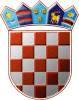 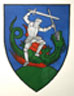         REPUBLIKA HRVATSKA                                                                                                                                                                                                                                                       MEĐIMURSKA ŽUPANIJAOPĆINA SVETI JURAJ NA BREGU                            OPĆINSKO VIJEĆEKLASA: 024-02/23-03/06URBROJ: 2109-16-03-23-17Pleškovec, 19. prosinca 2023.Na temelju članka 17. stavak 1. Zakona o sustavu civilne zaštite (“Narodne novine“, broj 82/15, 118/18, 31/20, 20/21 i 114/22) i članka 28. Statuta Općine Sveti Juraj na Bregu („Službeni glasnik Međimurske županije“, broj 08/21), Općinsko vijeće Općine Sveti Juraj na Bregu na svojoj 16. sjednici održanoj 19. prosinca 2023. godine, donijelo jeGODIŠNJI PLAN RAZVOJA SUSTAVA CIVILNE ZAŠTITE ZA 2024.GODINU  S FINANCIJSKIM UČINCIMA ZA TROGODIŠNJE RAZDOBLJE UVODCivilna zaštita je sustav organiziranja sudionika, operativnih snaga i građana za ostvarivanje zaštite i spašavanja ljudi, životinja, materijalnih i kulturnih dobara i okoliša u velikim nesrećama i katastrofama i otklanjanja posljedica terorizma i ratnih razaranja.Sustav civilne zaštite obuhvaća mjere i aktivnosti (preventivne, planske, organizacijske, operativne, nadzorne i financijske) kojima se uređuju prava i obveze sudionika, ustroj i djelovanje svih dijelova sustava civilne zaštite i način povezivanja institucionalnih i funkcionalnih resursa sudionika koji se međusobno nadopunjuju u jedinstvenu cjelinu radi smanjenja rizika od katastrofa te zaštite i spašavanja građana, materijalnih i kulturnih dobara i okoliša na teritoriju Republike Hrvatske od posljedica prirodnih, tehničko-tehnoloških velikih nesreća i katastrofa, otklanjanja posljedica terorizma i ratnih razaranja.Sustav civilne zaštite ustrojava se na lokalnoj, područnoj (regionalnoj) i državnoj razini, a povezuje resurse i sposobnosti sudionika, operativnih snaga i građana u jedinstvenu cjelinu radi smanjenja rizika od katastrofa, pružanja brzog i optimalnog odgovora na prijetnje i opasnosti nastanka te ublažavanja posljedica velike nesreće i katastrofe	Izvršno tijelo jedinice lokalne i područne (regionalne) samouprave koordinira djelovanje operativnih snaga sustava civilne zaštite osnovanih za područje te jedinice u velikim nesrećama i katastrofama uz stručnu potporu nadležnog stožera civilne zaštite.1. PLANSKI DOKUMENTI1.1. Procjena rizika od velikih nesreća na području Općine Sveti Juraj na BreguOpćina Sveti Juraj na Bregu izradila je Procjenu rizika od velikih nesreća na području Općine Sveti Juraj na Bregu na temelju Zakona o sustavu civilne zaštite („Narodne novine“, broj 82/15, 118/18, 31/20, 20/21 i 114/22), te Smjernicama Međimurske županije i ostalim zakonskim i podzakonskim aktima i propisima. U listopadu 2020. godine, napravljena je Revizija I. Procjene rizika od velikih nesreća za područje Općine Sveti Juraj na Bregu, obzirom da je od prve Procjene rizika protekao period od 3 godine. Dodatno su prošireni sadržaji glede potresa, epidemija i pandemija, te postupanja s invalidnim osobama kod velikih nesreća. U lipnju 2023. godine napravljena je Revizija II. Procjene rizika od velikih nesreća za područje Općine Sveti Juraj na Bregu.1.2. Plan djelovanja civilne zaštite Općine Sveti Juraj na BreguOpćina Sveti Juraj na Bregu izradila je Plan djelovanja civilne zaštite Općine Sveti Juraj na Bregu na temelju Zakona o sustavu civilne zaštite („Narodne novine“, broj 82/15., 118/18., 31/20., 20/21. i 114/22.) i Pravilnika o nositeljima, sadržaju i postupcima izrade planskih dokumenata u civilnoj zaštiti te načinu informiranja javnosti u postupku njihovog donošenja („Narodne novine“, broj 66/21.). Plan djelovanja CZ Općine redovito se usklađuje.Planski dokumenti CZ Općine se redovito ažuriraju i nadopunjuju.2. OPERATIVNE SNAGE	Procjenom rizika od velikih nesreća i Planom djelovanja CZ Općine definirane su operativne snage sustava civilne zaštite Općine Sveti Juraj na Bregu, a to su:Stožer civilne zaštite OpćineOperativne snage vatrogastva – VZ Općine sa 5 DVD-aOperativne snage Hrvatskog Crvenog križa, težišno GD CK ČakovecOperativne snage Hrvatske gorske službe spašavanja, Težišno HGSS Stanica ČakovecUdruge Općine i Pravne osobe od interesa za sustav CZ Općine određene njenom OdlukomPostrojbe i Povjerenici CZ Koordinatori na lokaciji2.1. STOŽER ZAŠTITE I SPAŠAVANJA	Stožer zaštite i spašavanja osniva se u svakoj jedinici lokalne i područne (regionalne) samouprave i na razini Republike Hrvatske, a aktivira se kada se proglasi stanje neposredne prijetnje, katastrofe i velike nesreće. Novi sastav Stožera imenovan je u zakonskom roku, poslije lokalnih izbora u lipnju 2021.godine.	Članovi Stožera civilne zaštite Općine Sveti Juraj na Bregu u lipnju 2022. godine završili su osposobljavanje koje provodi Ministarstvo prema Programu osposobljavanja članova stožera civilne zaštite.2.2. ZAPOVJEDNIŠTVO I POSTROJBE VATROGASTVA	U Općini Sveti Juraj na Bregu djeluju dobrovoljna vatrogasna društva: Brezje,  Lopatinec, Mali Mihaljevec, Vučetinec i Zasadbreg udruženi u Vatrogasnu zajednicu Općine Sveti Juraj na Bregu.	Plan značajnih aktivnosti za 2024. godinu.	U tijeku 2024. godine dobrovoljna vatrogasna društva Općine u skladu s postojećim propisima planiraju provesti sljedeće aktivnosti:Usavršavanje kadrovaRazne vježbe sa članovimaJavna vježbaOsposobljavanje po specijalnostimaStručni ispitiOprema koja nedostaje.Oprema koja nedostaje a bila bi nužna u provođenju akcija zaštite i spašavanja; potrebno je nabaviti:alat, nosila, motorne pile, zaštitna odjela za gašenje požara otvorenog prostora (kombinezoni, naprtnjače, zaštitne čizme, zaštitne rukavice i kacige).2.3. POSTROJBA CIVILNE ZAŠTITE, POVJERENICI CIVILNE ZAŠTITE2.3.1. Postrojba civilne zaštiteOpćina Sveti Juraj na Bregu nema ustrojenu postrojbu civilne zaštite (Odluka o stavljanju van snage Odluke o osnivanju postrojbe civilne zaštite Općine Sveti Juraj na Bregu „Službeni glasnik Međimurske županije“, broj 15/18).Resursi Vatrogasne zajednice Općine su dovoljni i stalno se jačaju i po sadržajima civilne zaštite. U slučaju najvećih nesreća (katastrofa) i potreba općina će organizirati udruge građana i javnim pozivom pozvati stanovništvo da se uključi u potporu operativnim snagama CZ.2.3.2. Povjerenici civilne zaštiteRadi koordinacije provođenja mjera zaštite i spašavanja u naseljima Općine, predsjednici mjesnih odbora (9 mjesnih odbora) i njihovi zamjenici obavljaju dužnost povjerenika civilne zaštite, odnosno zamjenika povjerenika civilne zaštite u Općini Sveti Juraj na Bregu. Općina ima 9 Povjerenika i 9 zamjenika povjerenika CZ za naselja Općine.3. UDRUGE GRAĐANA OD ZNAČAJA ZA ZAŠTITU I SPAŠAVANJE3.1. Udruge građana s područja Općine Sveti Juraj na BreguNa području Općine Sveti Juraj na Bregu djeluju: Udruga žena „Breza“ Brezje, Udruga „Vredne roke“ Dragoslavec, Udruga žena „Lopatinec“ Lopatinec, Udruga žena „Mali Mihaljevec“, Udruga mladih Mali Mihaljevec,  KUU „Zasadbreg“ i ostale udruge. 	U cilju što kvalitetnijeg uključivanja udruga u sustav zaštite i spašavanja u promatranom periodu potrebno je:utvrditi postojeću materijalno-tehničku opremljenost udruge,prilikom financiranja udruga, sredstva za financiranje usmjeriti na kupnju materijalno-tehničkih sredstava koja se nalaze u materijalno-tehničkom ustroju timova civilne zaštite.Podatke o udrugama građana potrebno je kontinuirano ažurirati.4. PRAVNE OSOBE KOJE ĆE PORADI NEKOG INTERESA DOBITI ZADAĆE U ZAŠTITI I SPAŠAVANJU STANOVNIŠTVA, MATERIJALNIH I KULTURNIH DOBARA I OKOLIŠA	Na području Općine Sveti Juraj na Bregu djeluju pravne osobe s materijalno tehničkim sredstvima navedene u tabeli 1.Tabela 1. Pregled pravnih osoba s materijalno tehničkim sredstvima	Pravne osobe s materijalno-tehničkim sredstvima dužne su se odazvati na zahtjev načelnika Stožera civilne zaštite Općine Sveti Juraj na Bregu te sudjelovati s ljudskim snagama i materijalnim resursima u provedbi mjera i aktivnosti u sustavu civilne zaštite.	Podatke o pravnim osobama potrebno je kontinuirano ažurirati.5. FINANCIRANJE SUSTAVA ZAŠTITE I SPAŠAVANJA 	Cilj: racionalno, funkcionalno i učinkovito djelovanje sustava civilne zaštite. Prema Zakonu o civilnoj zaštiti izvršno tijelo jedinice lokalne samouprave odgovorno je za osnivanje, razvoj i financiranje, opremanje, osposobljavanje i uvježbavanje operativnih snaga.5.1. Operativne snage koje djeluju na području Općine Sveti Juraj na Bregu, a nisu u nadležnosti Općine te postupaju prema vlastitim operativnim planovima	Pravne osobe koje se zaštitom i spašavanjem bave kao svojom redovnom djelatnošću djeluju sukladno svojim operativnim planovima i Planu zaštite i spašavanja za područje Općine Sveti Juraj na Bregu su:Zavod za hitnu medicinu Međimurske županije,Zavod za javno zdravstvo Međimurske županije,Dom zdravlja Međimurske županije - ordinacije opće i dentalne medicine u Pleškovcu,Veterinarska stanica Bioinstitut d.o.o., Čakovec,Hrvatske vode VGO Varaždin, VGI Čakovec,MUP Policijska postaja Čakovec,JVP Čakovec,DUZS, Područni ured za zaštitu i spašavanje Čakovec,Bioinstitut Čakovec,Centar za socijalnu skrb Čakovec, J. Gotovca 9, Čakovec,Gradsko društvo Crvenog križa Čakovec, Kralja Tomislava 29, Čakovec teHrvatska gorska služba spašavanja - Stanica Čakovec.Hrvatska gorska služba spašavanja - Stanica Čakovec u cilju spremnosti za angažiranjem u akcijama zaštite i spašavanja u 2024. godini planira provesti:tečaj prve pomoći tečaj zimskih tehnika spašavanja tečaj za voditelja potražnih akcija tečaj ljetnih tehnika spašavanja druge tečajeve prema njihovim potrebamaHrvatska gorska služba spašavanja – Stanica Čakovec planira tijekom 2024. godine nabaviti svu adekvatnu opremu koja im je nužna, a nedostaje u provođenju akcije zaštite i spašavanja.HEP Operator distribucijskog sustava d.o.o., Žrtava fašizma 1, Čakovec,Međimurske vode d.o.o., Matice hrvatske 10, Čakovec,Međimurje plin d.o.o., Obrtnička 4, Čakovec,Županijska uprava za ceste Međimurske županije, Mihovljanska 70, Čakovec,Hrvatske šume - Uprava šuma podružnica Koprivnica, Šumarija Čakovec, Dr. Ante Starčevića 57, Čakovec,Poljoprivredna savjetodavna služba Čakovec, Zrinsko - Frankopanska 9/III, Čakovec.Pravne osobe koje se zaštitom i spašavanjem bave kao svojom redovnom djelatnošću djeluju sukladno svojim operativnim planovima i Planu zaštite i spašavanja pozivaju se, mobiliziraju i aktiviraju za provođenje mjera i postupaka u cilju sprječavanja nastanka, ublažavanja, te uklanjanja posljedica katastrofa i velikih nesreća.U Proračunu Općine Sveti Juraj na Bregu za 2024. godinu skladu s posebnim propisima predviđene su sljedeće stavke:6. SURADNJA NA PODRUČJU CIVILNE ZAŠTITE	Cilj: razmjenom iskustava, podataka, znanja i vještina s odgovarajućim institucijama postići podizanje razine sigurnosti civilnog stanovništva, imovine, te ekosustava. U okviru Općine Sveti Juraj na Bregu i šire potrebno je kontinuirano razrađivati i usklađivati mjere i aktivnosti sudionika u sustavu civilne zaštite, dogovarati zajedničko djelovanje i pružanje međusobne pomoći u skladu s pozitivnim propisima. Nastaviti suradnju s Područnim uredom za zaštitu i spašavanje Čakovec s ciljem jačanja i usavršavanja operativnih i drugih snaga sustava civilne zaštite na području Općine Sveti Juraj na Bregu.7. Ovaj Plan objavit će se u „Službenom glasniku Međimurske županije“ i stupa na snagu osmog dana od dana objave.                                                                                                        PREDSJEDNIK                                                                                                        Općinskog vijeća                                                                                                        Anđelko KovačićPODUZEĆE, ADRESA, TELEFONAUDRESAKONTAKTRestoran „Međimurski dvori“ – Malo selo d.o.o. LopatinecV. Nazora 29/a, Lopatinec, 40311 Lopatinec856 333Betonplastik d.o.o. BrezjeBrezje 98/a, 40311 Lopatinec855 526STAVKE U PRORAČUNUIZNOS U EUR2024.IZNOS U EUR2025.IZNOS U EUR2026.Civilna zaštita 7.000,007.000,007.000,00Crveni križ15.000,0015.000,0015.000,00Dobrovoljna vatrogasna društva65.000,0066.000,0067.000,00Javna vatrogasna postrojba Čakovec40.000,0041.000,0042.000,00Hrvatska gorska služba1.500,001.500,001.500,00UKUPNO ZA 2024. godinu128.500,00130.500,00132.500,00